1.KALEM=50 X 26.2 MM C (ORTA BOY PİL)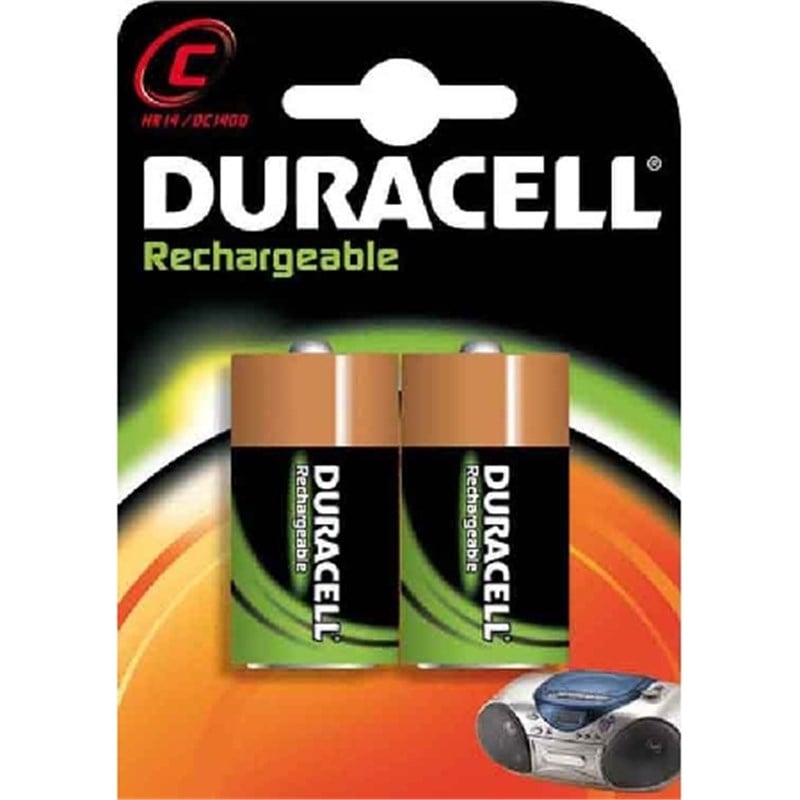 Kimyası	Ni-Mh, Nikel Metalhidrit, Nickel-Metal hydrideVoltajı	1.2VKapasite	2200 mAhAğırlık	150 grBoyutu	50 x 26.2 mm C (orta boy)Pil Sayısı	2 AdetUyumlu Modeller	HR14, DC14002. KALEM=Voltaj : 3.7 Volt PİL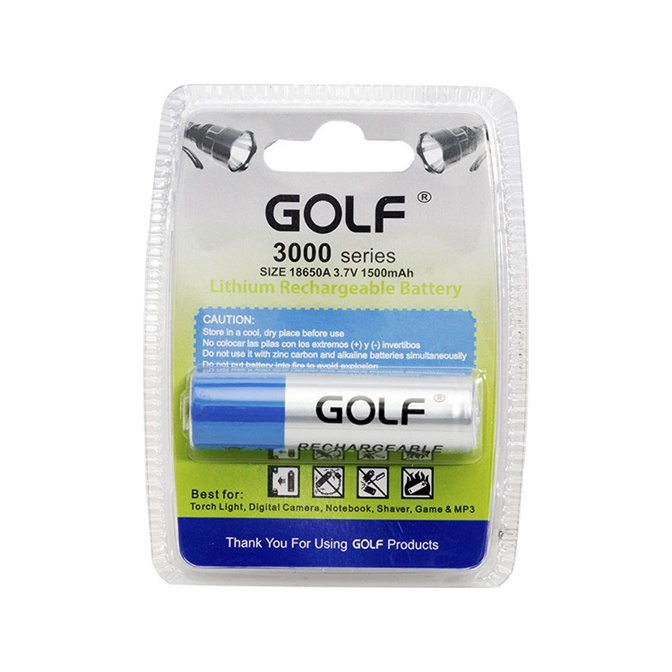 Pil Tipi : 18650ABaşlıklıAkım : 1500 mAhKimyası : LityumŞarj Edilebilir olmalı.Boyut: 65 Mm Uzunluk x 18 Mm Çap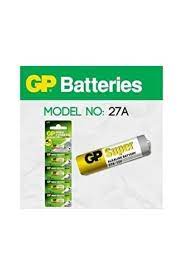 